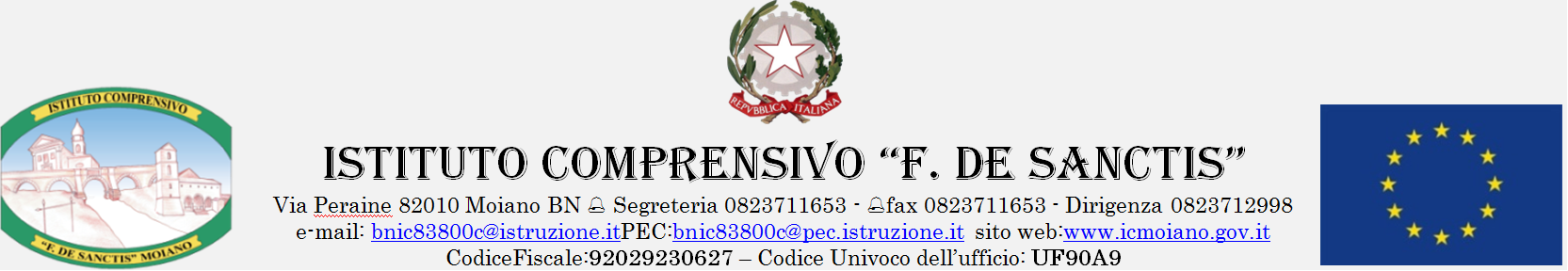 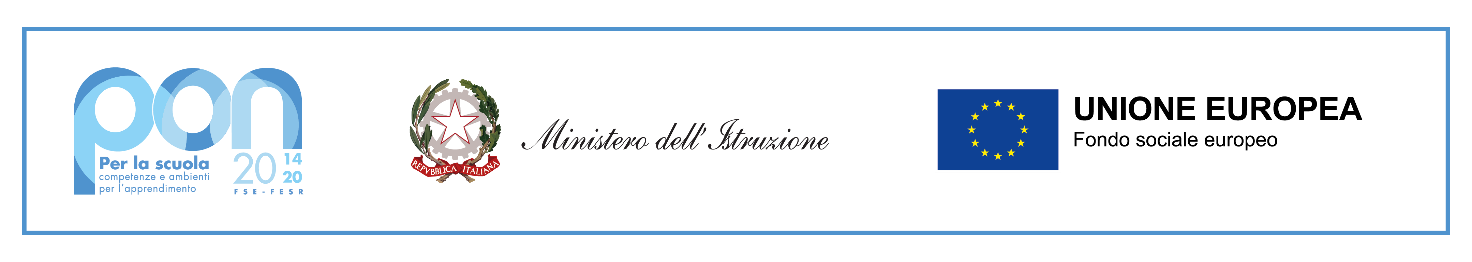 Avviso di reclutamento di personale interno all’Istituzione Scolastica (Assistenti Amministrativi, e Collaboratori Scolastici) da impiegare per il progetto “Impariamo e Cresciamo”… PON FSE Codice: 10.2.2A- FSEPON- SCUOLA-ASSE I- AGENDA SUD  Il/La sottoscritto/a _____________________________________________________________________Codice fiscale________________________________________ nato/a a __________________________ il _____________ prov.____  e residente  in  _______________________________________________via ___________________________________ Ca p_____________ tel/cell._________________________E-mail:_________________________________________________________________________________Dichiarala propria disponibilità ad effettuare ore aggiuntive a valere sul progetto “Impariamo e Cresciamo”… PON FSE Codice: 10.2.2A- FSEPON- SCUOLA-ASSE I- AGENDA SUD  di aver preso visione dell’avviso relativo alla selezione in oggetto e di accettarne tutte le condizioni previstedi poter essere ammesso alla selezione, in quanto personale ATA – profilo Assistente Amministrativo/Coll.re Scol.co, in servizio presso codesto Istituto con contratto di lavoro a tempo indeterminato o con contratto fino al 30 giugno 2022di aver maturato esperienza lavorativa, nella gestione contabile  dei progetti PON/ POR(solo profilo A.A._________________ , …………………………………        Luogo e data								   FIRMA _____________________________